Complete the worksheets: 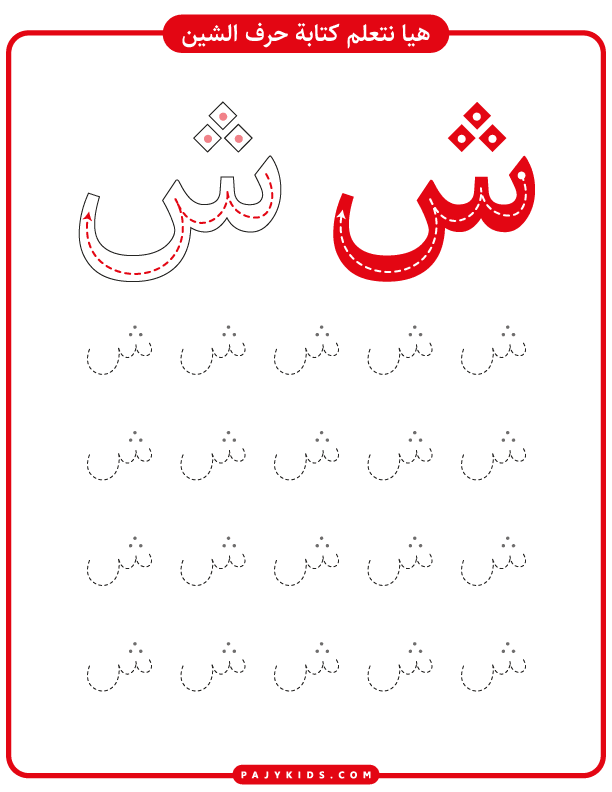 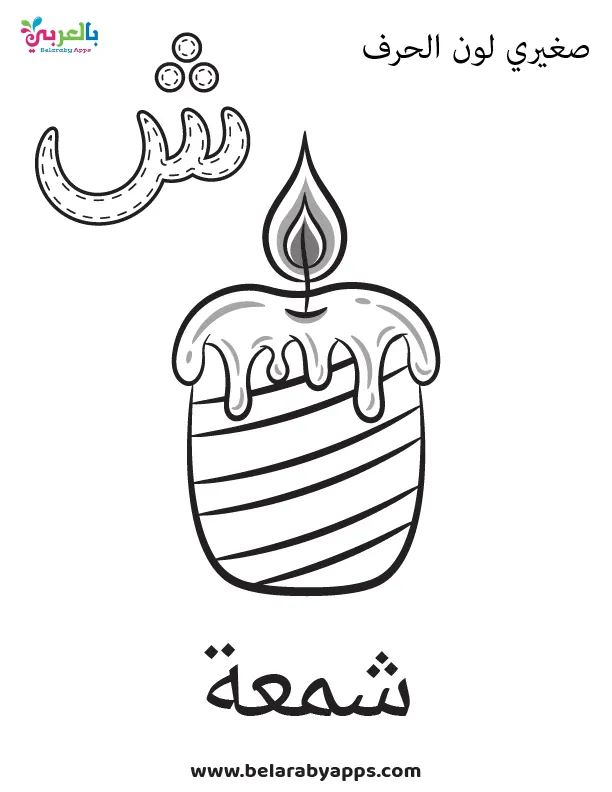 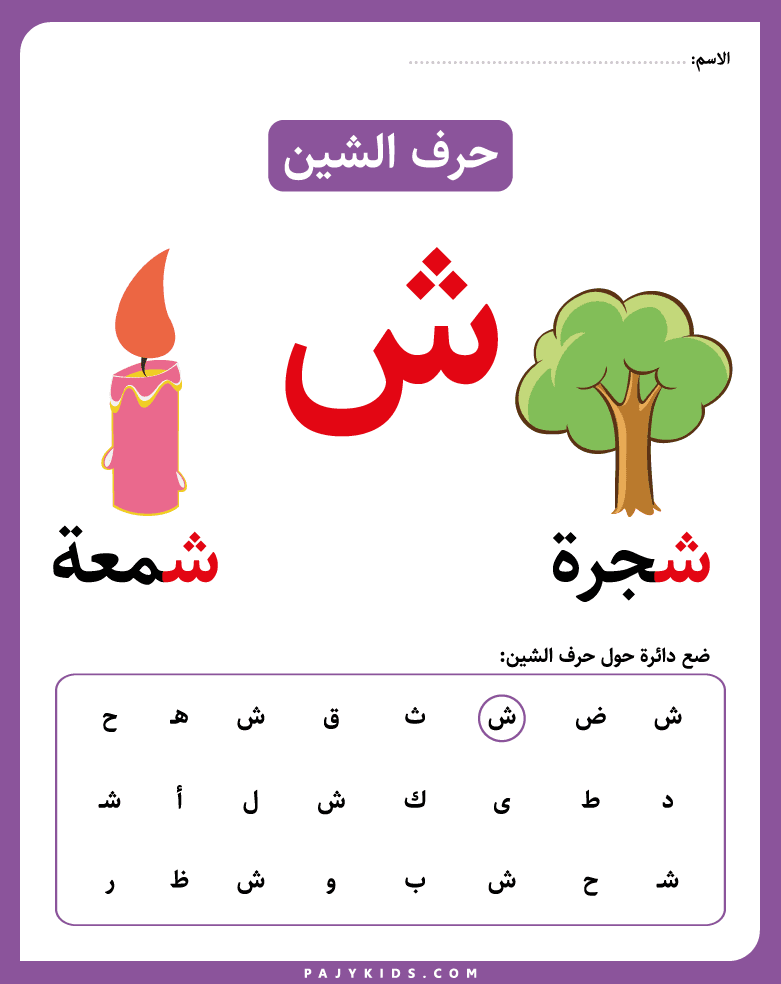 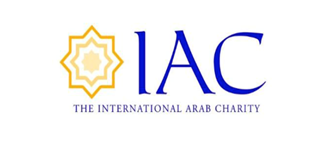 معلمة الصف Miss Reem HachichHomework Date: 13/01/2024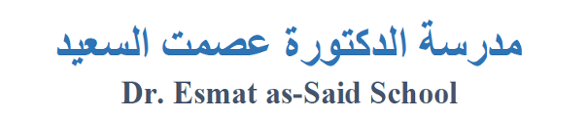 الاسم: .................................................